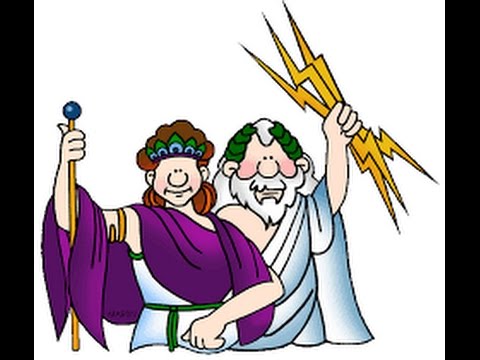 Actividad Inicial: Observa la siguiente secuencia de imágenes y luego contesta oralmente las preguntas que te hace Luis.Recuerda ver la cinta de imágenes y fotografías que te será enviada. 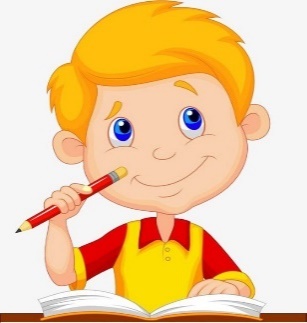 Veamos que tanto sabes…..Actividad 2: Observa y escucha sobre los siguientes videos que te ayudaran a comprender sobre la civilización griega y romanahttps://youtu.be/AtxY5h4Osmc (La antigua Grecia / ver completo y con volumen moderado) marco de introducción.https://youtu.be/ufEclRGXV6k (El imperio Romano / ver completo y con volumen moderado)  marco de introducción.Actividad 3: Observa la siguiente presentación PPT que te será enviada sobre el siguiente esquemaActividad 4: Ahora usaremos el texto de asignatura para ello sigue las siguientes instrucciones:Página 96: Realiza la actividades 1 y 2 (si necesitas ayuda pídela a un adulto)Página 97: Realiza la actividades 3 y 4 (si necesitas ayuda pídela a un adulto)Página 98 y 99: Realiza una lectura compresiva y aplica la técnica del subrayada destacando aquello que encuentres más significativo. Luego aplica la actividad 1. En la actividad 2 y 3 (se hace sobre  la creación de un mismo papelógrafo ahora si deseas hacer 2 no hay ningún problema) Actividad de Cierre
SEMANA N°: 10ASIGNATURA: Historia, Geografía y Ciencias Sociales.ASIGNATURA: Historia, Geografía y Ciencias Sociales.GUÍA DE APRENDIZAJE (CLASE 10)Profesor(a): Francisco Rojo Cortés.GUÍA DE APRENDIZAJE (CLASE 10)Profesor(a): Francisco Rojo Cortés.GUÍA DE APRENDIZAJE (CLASE 10)Profesor(a): Francisco Rojo Cortés.Nombre Estudiante:Nombre Estudiante:Curso: 3° AUnidad:Unidad:Unidad:Objetivo de Aprendizaje: OA3: Explicar, a través de ejemplos concretos, cómo diferentes culturas y pueblos (griegos y romanos) han enfrentado el desafío de desarrollarse y satisfacer sus necesidades. OR /Crecimiento personal OA1.Objetivo de Aprendizaje: OA3: Explicar, a través de ejemplos concretos, cómo diferentes culturas y pueblos (griegos y romanos) han enfrentado el desafío de desarrollarse y satisfacer sus necesidades. OR /Crecimiento personal OA1.Objetivo de Aprendizaje: OA3: Explicar, a través de ejemplos concretos, cómo diferentes culturas y pueblos (griegos y romanos) han enfrentado el desafío de desarrollarse y satisfacer sus necesidades. OR /Crecimiento personal OA1.Recursos de aprendizaje a utilizar:-Guía de aprendizaje                    – Cuaderno de la asignatura      -Lápiz grafito y goma de borrar             _ Video educativoRecursos de aprendizaje a utilizar:-Guía de aprendizaje                    – Cuaderno de la asignatura      -Lápiz grafito y goma de borrar             _ Video educativoRecursos de aprendizaje a utilizar:-Guía de aprendizaje                    – Cuaderno de la asignatura      -Lápiz grafito y goma de borrar             _ Video educativoInstrucciones: Leer cuidadosamente las instrucciones que aparecen en cada actividad (si es necesario 2 a 3 veces), consultar si tengo dudas y ser ordenado en mi trabajo.Instrucciones: Leer cuidadosamente las instrucciones que aparecen en cada actividad (si es necesario 2 a 3 veces), consultar si tengo dudas y ser ordenado en mi trabajo.Instrucciones: Leer cuidadosamente las instrucciones que aparecen en cada actividad (si es necesario 2 a 3 veces), consultar si tengo dudas y ser ordenado en mi trabajo.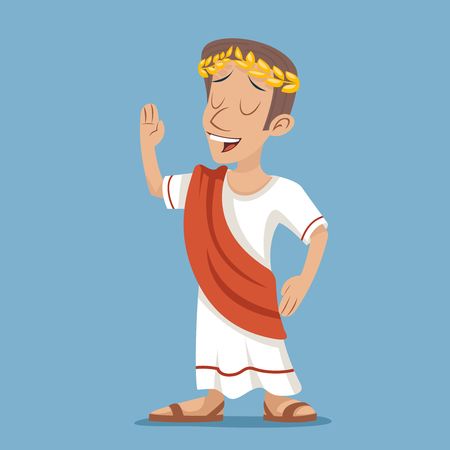 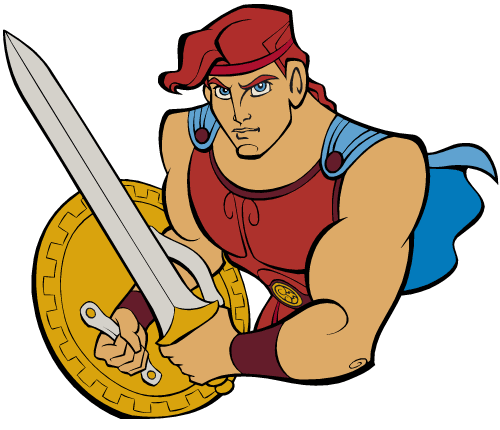 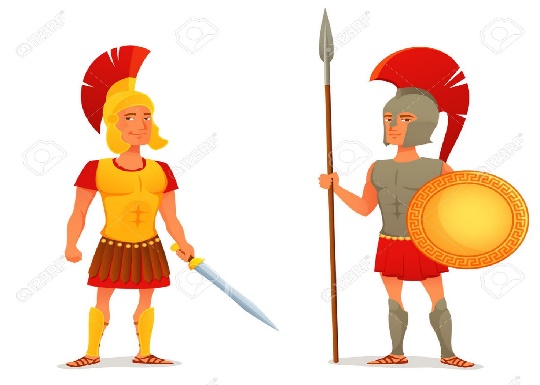 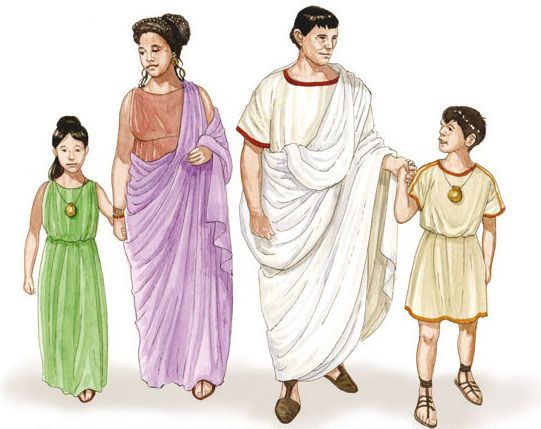 Vestimenta del pueblo romano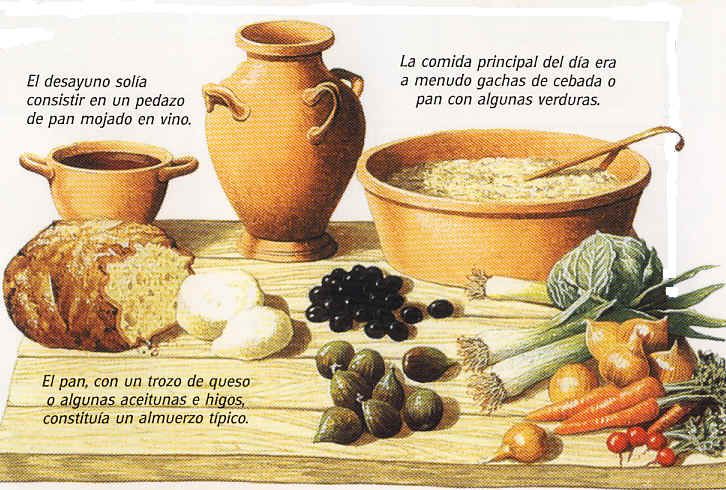 Alimentación de los griegos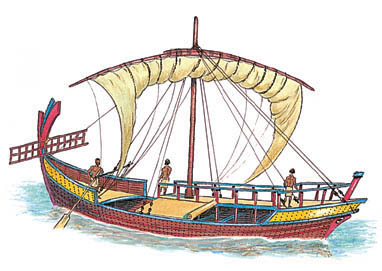 Transporte griego marítimo 